Year 3/4 – remote learning – Week 1 D.T. – Levers and LinkagesMechanisms and movementhttps://classroom.thenational.academy/lessons/understanding-how-a-range-of-mechanisms-create-movement-chh32rEnglishhttps://classroom.thenational.academy/lessons/to-explore-and-respond-to-john-lyons-poetry-dancing-in-the-rain-c8u32c - Explore Dancing in the Wind by John Lyons.MathsMonday – Sum3.7.1 - Turns and angles on Vimeo – Turns and anglesTuesday – Sum3.7.2 - Right angles in shapes on Vimeo – Right angles in shapesWednesday – Sum3.7.3 - Compare angles on Vimeo – Comparing anglesThursday – Sum3.7.4 - Draw accurately on Vimeo – Drawing accuratelyFriday – Sum3.7.5 - Horizontal and vertical on Vimeo – Horizontal and verticalHistory – the Roman Empire https://classroom.thenational.academy/lessons/how-did-the-roman-empire-become-so-powerful-74u62t - how did the Roman Empire become so powerful?Science – Light and shadowhttps://classroom.thenational.academy/lessons/what-is-light-c4w30d - what is light?https://classroom.thenational.academy/lessons/how-can-we-see-objects-6ct6ct - how can we see things?Daily Core Tasks  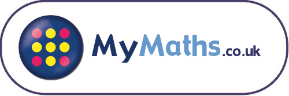 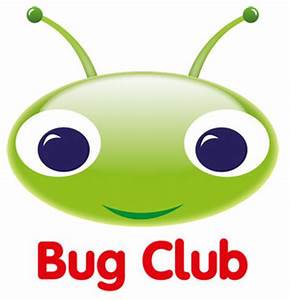 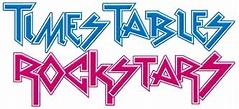 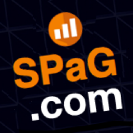 